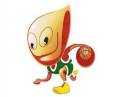 2016 metų Šilalės rajono krepšinio pirmenybių tvarkaraštis 2016 m. kovo 30 d. (trečiadienis)18.30 val. „MEDVĖGALIS“ - „UPYNA“2016 m. balandžio 3 d. (sekmadienis)11.00 val. „JŪRA“ - „RIMKAUS ŪKIS“12.30 val. UPYNA – „ŠILALIŠKIAI-KVĖDARSTA“2016 m. balandžio 10 d. (sekmadienis)11.00 val. „JŪRA“ – ŠILALĖS SM12.30 val. „RIMKAUS ŪKIS“ - „AGRO“14.00 val. „BOBUTĖS PASKOLA“ - „ŠILALIŠKIAI-KVĖDARSTA“ 2016 m. balandžio 12 d. (antradienis)18.30 val. „MEDVĖGALIS“ - „AGRO“2016 m. balandžio 13 d. (trečiadienis)19.00 val. „ŠILALIŠKIAI-KVĖDARSTA“ - „RIMKAUS ŪKIS“2016 m. balandžio 17 d. (sekmadienis) PUSFINALIAI12.30 val. I - IV14.00 val. II - III2016 m. balandžio 22 d. (pentadienis)FINALAI________________________________